109年度參與綠色學校網路夥伴計畫，共獲得6片葉子。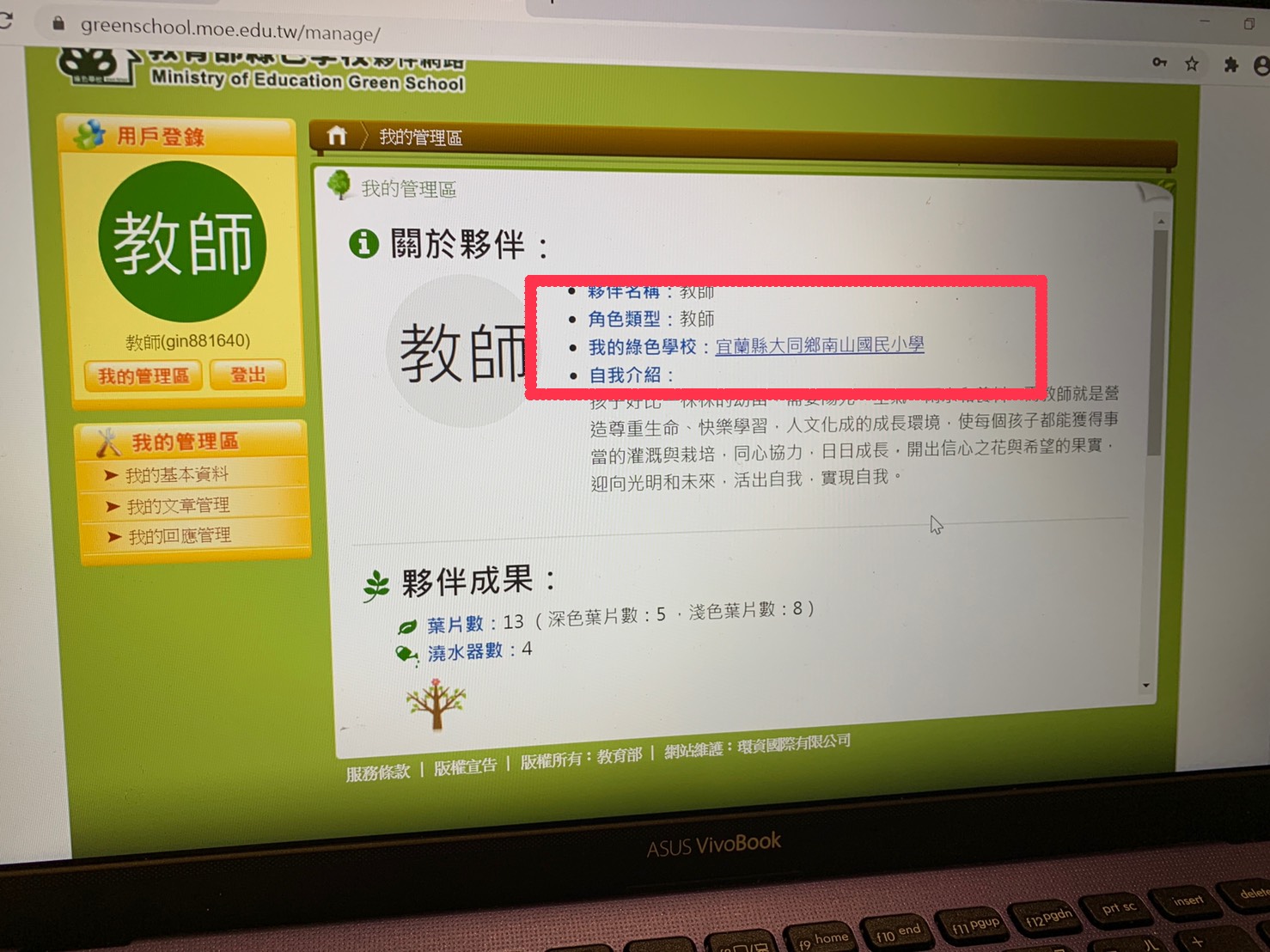 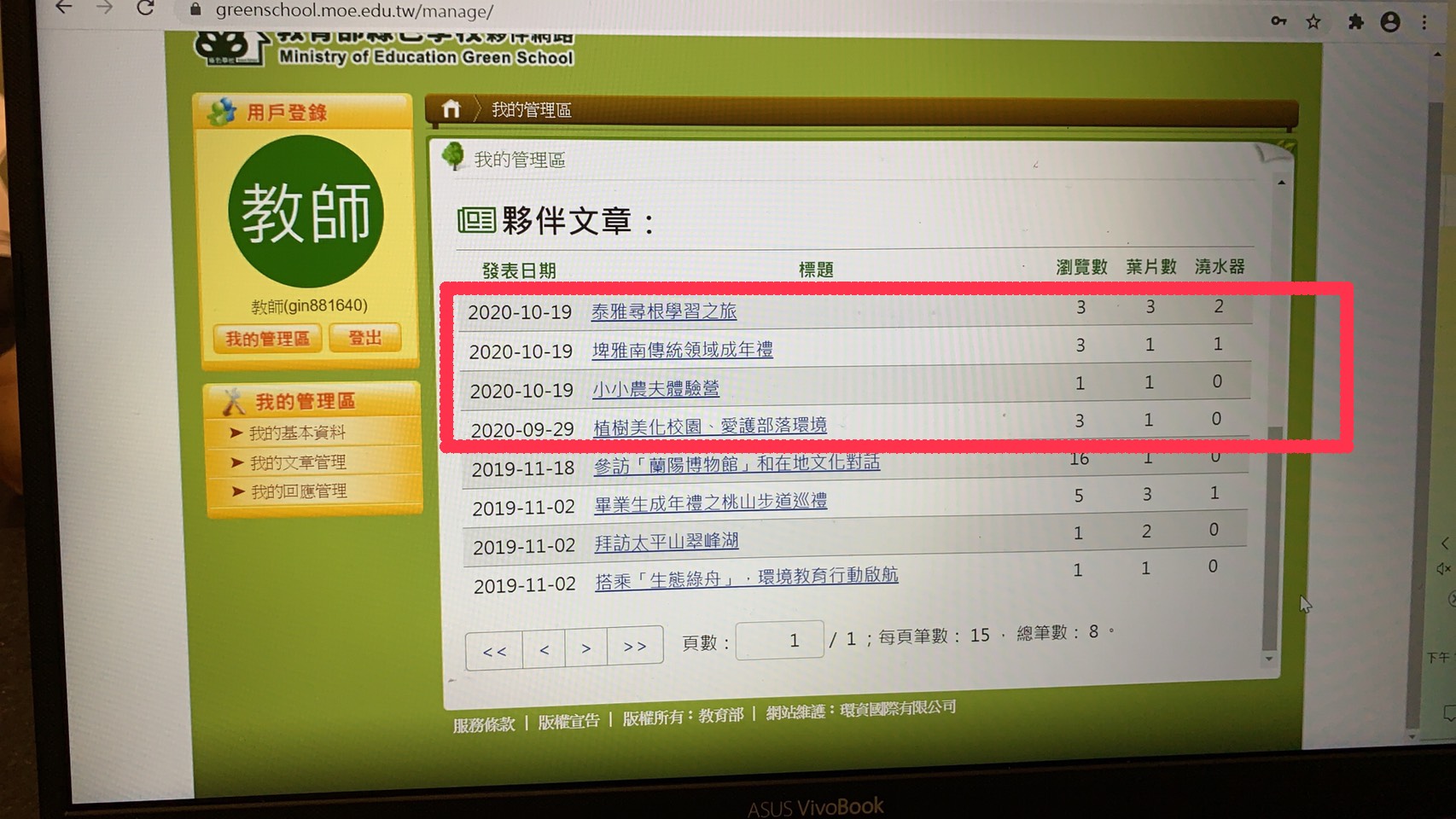 